        17 мая 2019 года в отделе ЗАГС Богучарского района состоялось тематическое мероприятие  «Давайте семейные ценности чтить!», посвященное Международному дню семьи. Семья – самое главное в жизни для каждого из нас, это близкие и родные люди, те, кого мы любим, с кого берем пример, о ком заботимся, кому желаем добра и счастья. Именно в семье мы учимся любви, ответственности, заботе и уважению.        Со словами поздравления выступила, начальник отдела по организационно – правовой работе и информационной безопасности администрации Богучарского муниципального района  Агапова Лариса Владимировна, а также вручила поздравительные адреса губернатора Воронежской области супружеским парам, которые прожили в браке 50 и более лет.        На празднике присутствовали и чествовали своих земляков глава Поповского сельского поселения Ленченко Ольга Александровна, глава Монастырщинского сельского поселения Сывороткин Юрий Николаевич, глава Подколодновского сельского поселения Пелихов Виктор Иванович, глава Суходонецкого сельского поселения Гриднева Нина Дмитриевна и заместитель главы администрации городского поселения – город Богучар.               Благодарственные письма администрации Богучарского муниципального района вручила председатель Совета народных депутатов Богучарского муниципального района, председатель женсовета Дорохина Юлия Владимировна,  а также пожелала всем присутствующим в зале, чтобы в каждой семье всегда царили атмосфера любви  и  сердечного тепла.         Теплые слова поздравления, лучшие пожелания прозвучали в торжественный момент для семьи, получившей государственный сертификат на  региональный материнский (семейный) капитал от  руководителя учреждения Воронежской области «Управления социальной защиты населения Богучарского района» Лисянской  Антонины Васильевны.         Мамченко Валентина Васильевна, начальник территориального отдела ЗАГС Богучарского района, поздравила и вручила поздравительный адрес руководителя управления ЗАГС Воронежской области Севергиной Марины Алексеевны.В тематической концертной программе приняли участие солисты РДК «Юбилейный». Мероприятие было насыщенным, ярким и разнообразным. У присутствующих осталось праздничное настроение и положительные эмоции.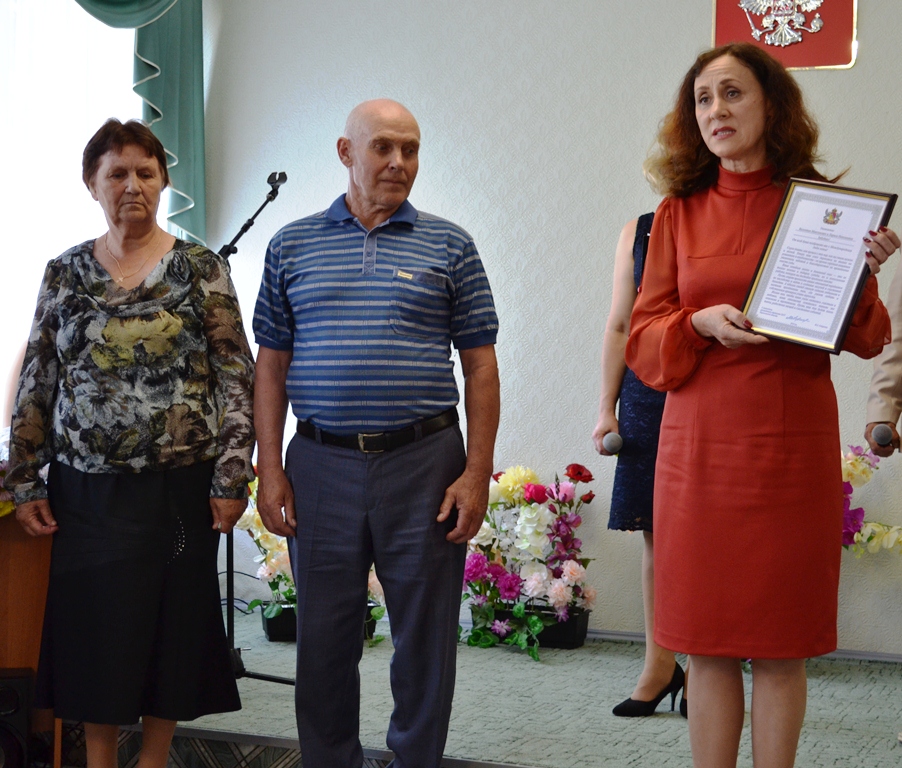 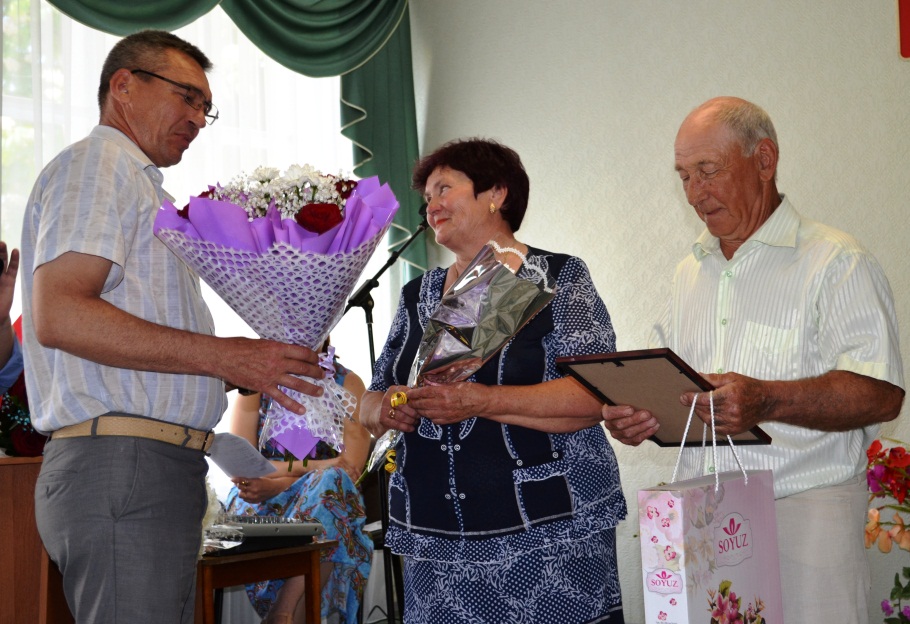 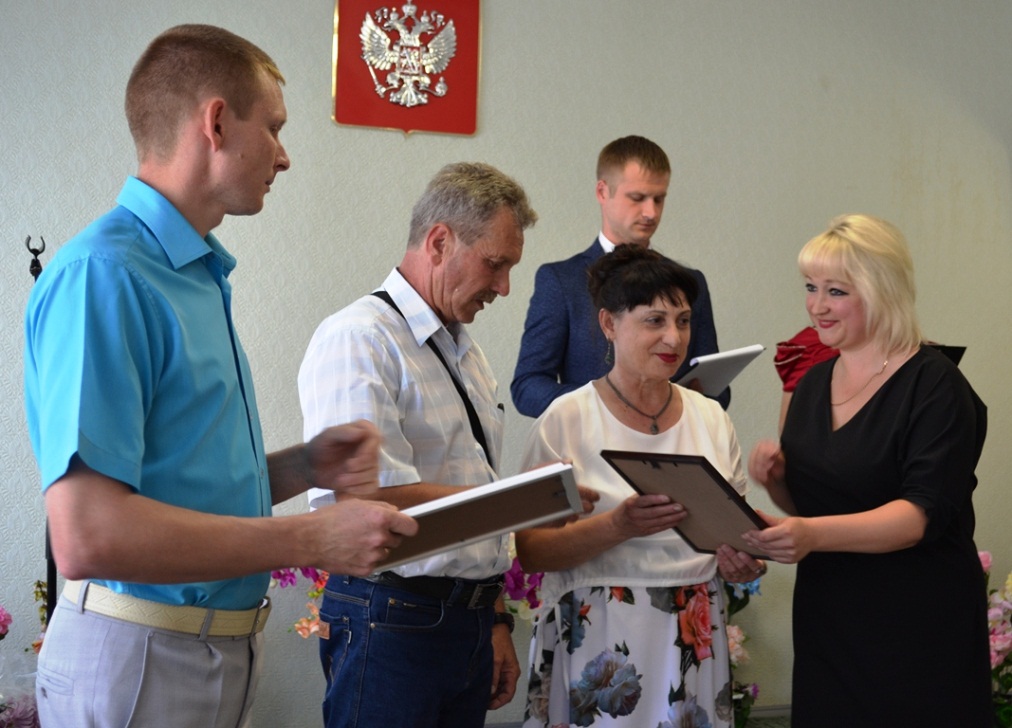 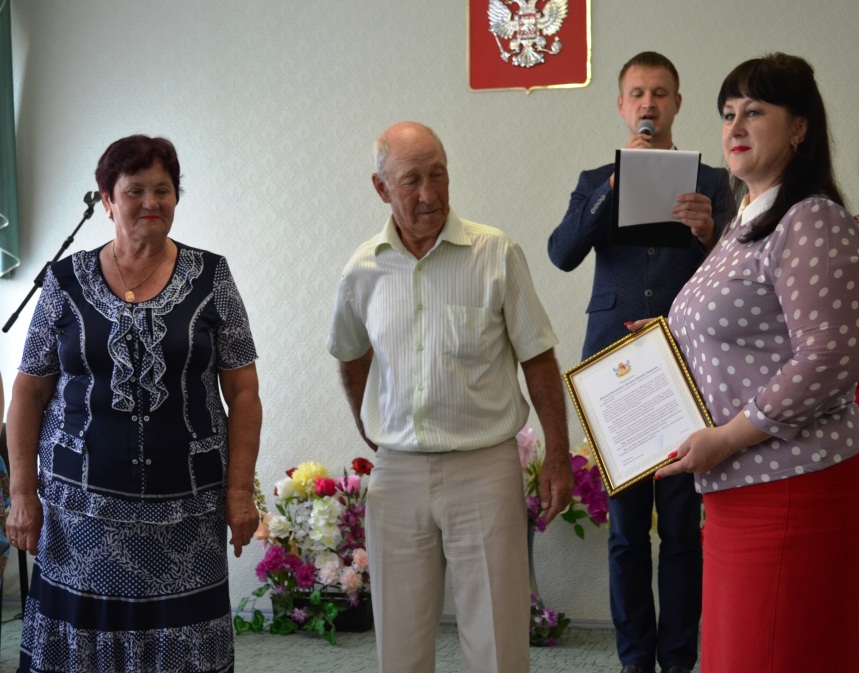 